Знакомство с МАННУШКОЙ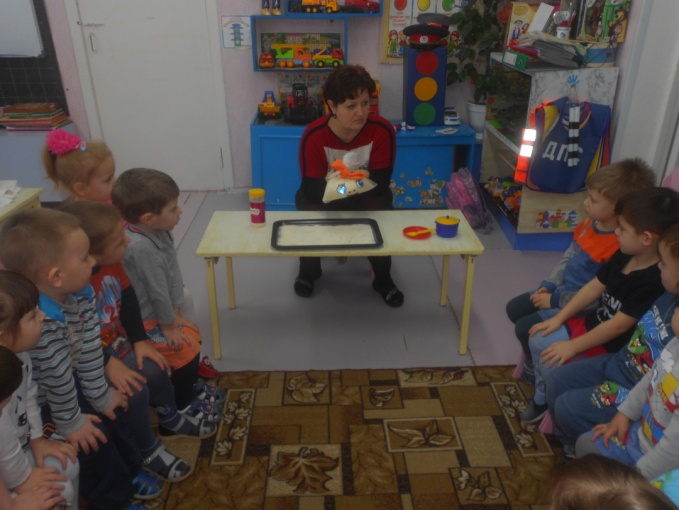 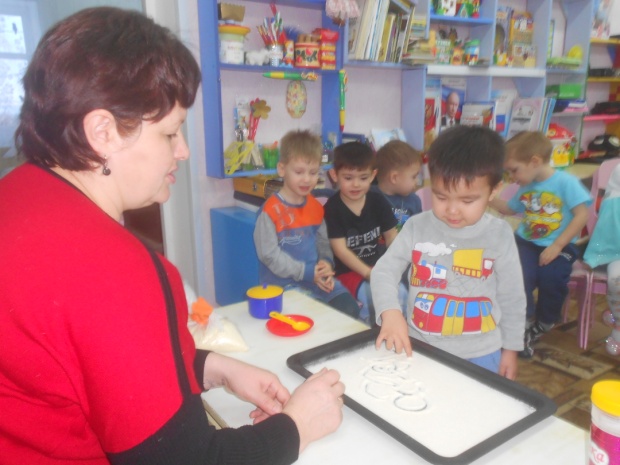 Рисование цветов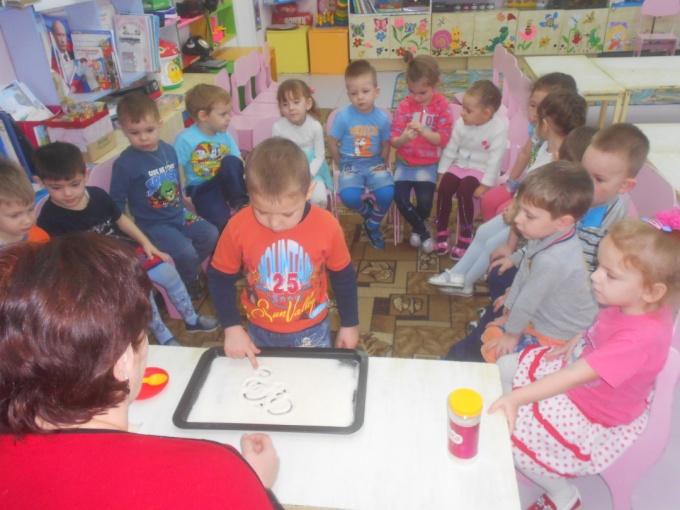 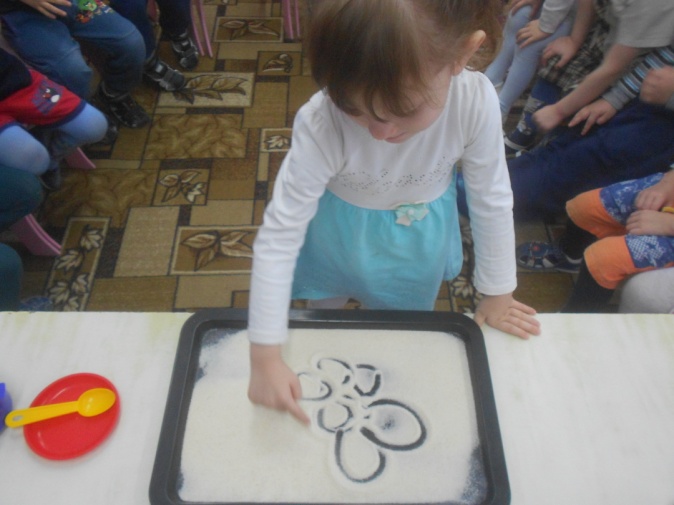 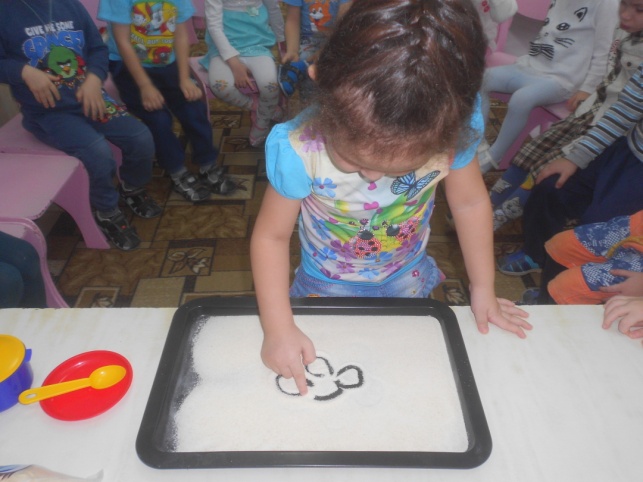 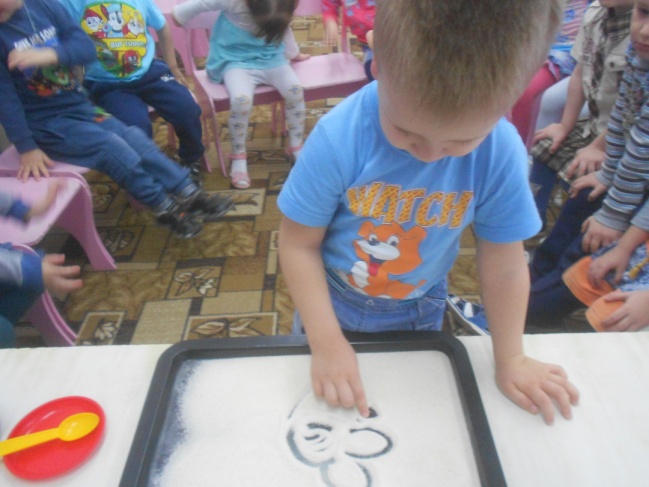 